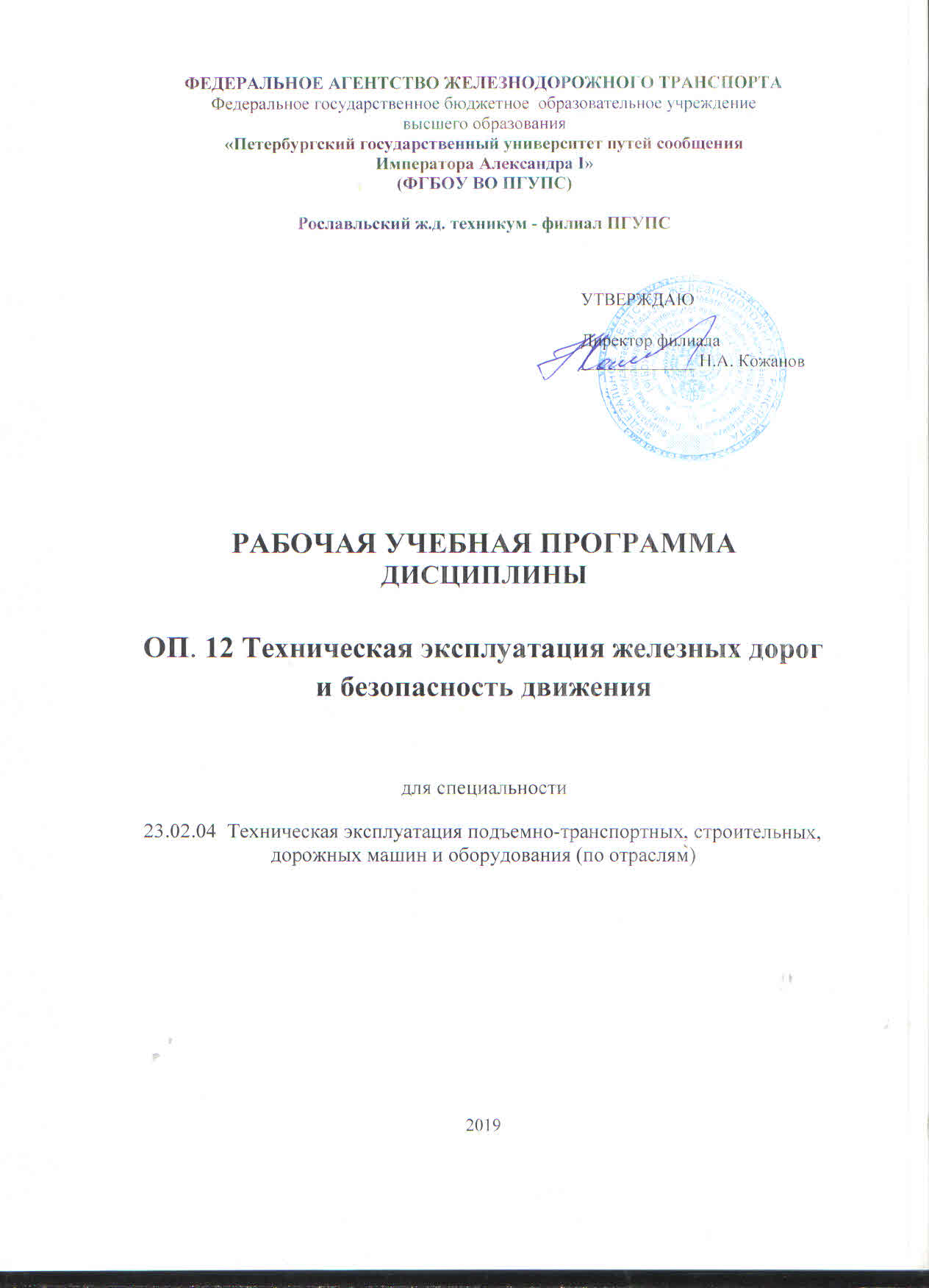 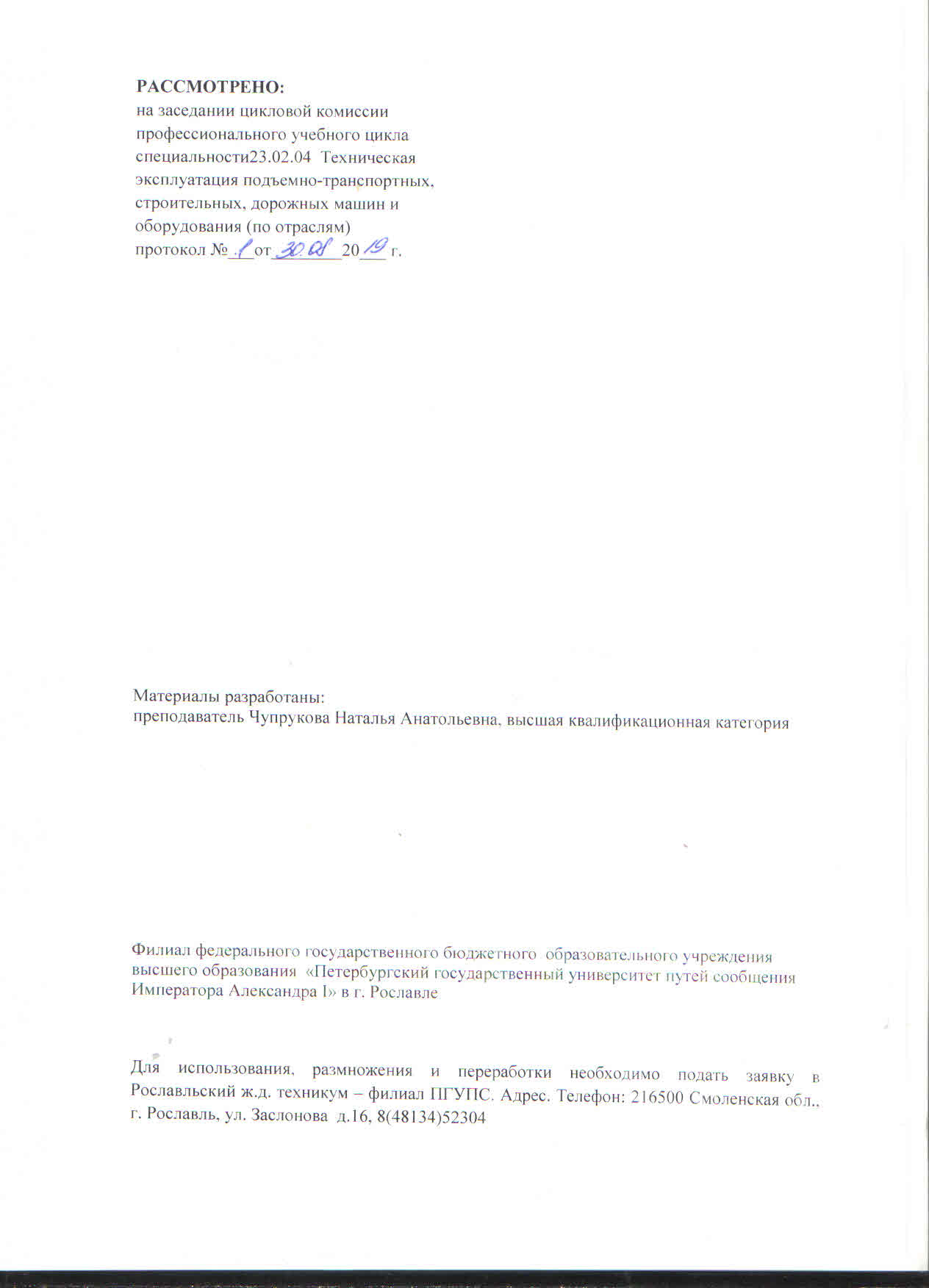 Содержание1 Паспорт рабочей учебной программы дисциплины	42 Структура и содержание дисциплины	63 Условия реализации рабочей учебной программы дисциплины	174 Контроль и оценка результатов освоения  дисциплины……………………………………...19паспорт рабочей УЧЕБНОЙ ПРОГРАММЫ ДИСЦИПЛИНЫОП.12. ТЕХНИЧЕСКАЯ   ЭКСПЛУАТАЦИЯ  ЖЕЛЕЗНЫХ  ДОРОГ   И  БЕЗОПАСНОСТЬ ДВИЖЕНИЯ1.1. Область применения рабочей учебной программыРабочая учебная программа дисциплины является частью основной образовательной программы в соответствии с ФГОС по специальности (специальностям) СПО 23.02.04   Техническая эксплуатация подъемно-транспортных, строительных, дорожных машин и оборудования (по отраслям) в части освоения соответствующих общих (ОК) и профессиональных (ПК) компетенций:Рабочая учебная программа дисциплины может быть использована в дополнительном профессиональном образовании (в программах повышения квалификации и переподготовки специалистов и рабочих кадров) и профессиональной подготовке по рабочим профессиям, а также для оказания дополнительных образовательных услуг по дисциплине с целью углубления теоретических знаний и практических умений. Рабочая учебная программа дисциплины является единой для всех форм обучения.1.2. Место дисциплины в структуре основной образовательной программы:Дисциплина относится к:   профессиональному циклу,  общепрофессиональных дисциплин1.3 Цели и задачи дисциплины – требования к результатам освоения дисциплины:В результате освоения дисциплины обучающийся должен уметь:В результате освоения дисциплины обучающийся должен знать:1.4. Количество часов на освоение программы дисциплины:максимальной учебной нагрузки обучающихся 121 часа, в том числе:обязательной аудиторной учебной нагрузки обучающихся  81 часа;внеаудиторной самостоятельной работы обучающихся 40 часов.2. СТРУКТУРА И СОДЕРЖАНИЕ ДИСЦИПЛИНЫ2.1. Объем дисциплины и виды учебной работы2.2. Тематический план и содержание дисциплины Техническая эксплуатация железных дорог и безопасность движения   Для характеристики уровня освоения учебного материала используются следующие обозначения:1 – ознакомительный (узнавание ранее изученных объектов, свойств); 2 – репродуктивный (выполнение деятельности по образцу, инструкции или под руководством);3 – продуктивный (планирование и самостоятельное выполнение деятельности, решение проблемных задач)Практические занятия проводятся с использованием интерактивных форм обучения и применением ПК.3. условия реализации рабочей Учебной программы ДИСЦИПЛИНЫ3.1. Требования к минимальному материально-техническому обеспечениюРеализация рабочей учебной программы дисциплины требует наличия кабинета Техническая эксплуатация  железных дорог и безопасность движенияОборудование учебного кабинета: рабочее место преподавателя, рабочие места по количеству обучающихся, комплект учебно-наглядных пособий: стенды: «Земляное полотно», «Рельсы», « Производство маневров», «Классификация опасных грузов», «Перечень разрешений на занятие перегона», «Промежуточные  рельсовые скрепления», «Сигналы ограждения», «Светофоры»,  «Требования ПТЭ в размерах», «Схема железных дорог России и стран СНГ», комплект  плакатов: «Общие сведения о железнодорожном транспорте», «Сооружения и устройства инфраструктуры», «Железнодорожный подвижной состав», комплект нормативных документов, справочники. Средства обучения: переносное мультимедийное оборудование, телевизор, видеофильмы, компьютер с лицензионным программным обеспечением, сканер, принтер, автоматизированная обучающая система Правил  технической эксплуатации и безопасность движения на железнодорожном транспорте, электронные учебники «Общий курс железных дорог».3.2. Информационное обеспечение обученияПеречень рекомендуемых учебных изданий, Интернет-ресурсов, дополнительной учебной литературы  Основная учебная литература:1.  Федеральный  закон    №   17-ФЗ  «О  железнодорожном
транспорте в Российской Федерации».Федеральный закон № 18-ФЗ «Устав железнодорожного транспорта Российской  Федерации».Федеральный   закон    №    16-ФЗ       «О   транспортной  безопасности».Распоряжение Правительства Российской Федерации № 1734-р «Об утверждении Транспортной стратегии Российской Федерации на период до 2030 года».Распоряжение Правительства Российской Федерации № 877-р «О стратегии развития железнодорожного транспорта Российской Федерации до 2030 года».6. Правила технической эксплуатации железных дорог Российской Федерации. - Москва. Министерство транспорта РФ, 2016.7. Инструкция по движению поездов и маневровой работе на железнодорожном транспорте Российской Федерации. Приложение № 8 к Правилам технической эксплуатации железных дорог Российской Федерации. - Москва.: Министерство транспорта РФ, 2016.8. Инструкция по сигнализации на железнодорожном транспорте Российской Федерации. Приложение № 7 к Правилам технической эксплуатации железных дорог Российской Федерации. - Москва.: Министерство транспорта РФ, 2016.9.  Технические   условия на работы по реконструкции (модернизации) и ремонту железнодорожного пути от 18 января . № 75р., редакция от 19.01.2018 № 101 р Дополнительная учебная литература:1. В.А. Копыленко, В.В. Космин/ Изыскания и проектирование железных дорог - М.: ФКБУ ДПО «Учебно-методический центр по образованию на железнодорожном транспорте», 2017.2. Лиханова О.В., Химич Л.А. Организация и технология ремонта пути: учеб. пособие.- М.: ФГБУ ДПО «Учебно-методический центр по образованию на железнодорожном транспорте».2017.3. Кравникова А.П. Основы эксплуатации путевых и строительных машин: учеб. Пособие.- М.: ФГБУ ДПО «Учебно-методический центр по образованию на железнодорожном транспорте». 2017. 4. Инструкция по текущему содержанию железнодорожного пути, утверждена распоряжением ОАО « РЖД»  от 14.11. 2016  г. № 2288 р, с изменениями 01.03.2017.Интернет-ресурсы: 1.Сайт журнала «Железнодорожный транспорт». Форма доступа: http://www.zdt-magazine.ru/redact/redak.htm.2. Сайт Министерства транспорта РФ: www.mintrans.ru/.3. Сайт ОАО «РЖД»: www.rzd.ru/ 4. Контроль и оценка результатов освоения ДисциплиныКонтроль и оценка результатов освоения дисциплины осуществляется преподавателем в процессе проведения практических занятий, тестирования, а также выполнения обучающимися индивидуальных заданий, проектов, исследований..ОК 1.Понимать сущность и социальную значимость своей будущей профессии, проявлять к ней устойчивый интерес в соответствии с  ФГОС СПО (п. 5.1 и табл. 3)ОК 2.Организовывать собственную деятельность, выбирать типовые методы и способы выполнения профессиональных задач, оценивать их эффективность и качество в соответствии с  ФГОС СПО (п. 5.1 и табл. 3)ОК 3.Принимать решения в стандартных и нестандартных ситуациях и нести за них ответственность в соответствии с  ФГОС СПО (п. 5.1 и табл. 3)ОК 4.Осуществлять поиск и использование информации, необходимой для эффективного выполнения профессиональных задач, профессионального и личностного развития в соответствии с  ФГОС СПО (п. 5.1 и табл. 3)ОК 5.Использовать информационно-коммуникационные технологии в профессиональной деятельности в соответствии с  ФГОС СПО (п. 5.1 и табл. 3)ОК 6.Работать в коллективе и в команде, эффективно общаться с коллегами, руководством, потребителями в соответствии с  ФГОС СПО (п. 5.1 и табл. 3)ОК 7.Брать на себя ответственность за работу членов команды (подчиненных), за результат выполнения заданий в соответствии с  ФГОС СПО (п. 5.1 и табл. 3)ОК 8.Самостоятельно определять задачи профессионального и личностного развития, заниматься самообразованием, осознанно планировать повышение квалификации в соответствии с  ФГОС СПО (п. 5.1 и табл. 3)ОК 9.Ориентироваться в условиях частой смены технологий в профессиональной деятельности в соответствии с  ФГОС СПО (п. 5.1 и табл. 3)ПК 1.1.Обеспечивать безопасность движения транспортных средств при производстве работ в соответствии с  ФГОС СПО (п. 5.1 и табл. 3)ПК 1.2.Обеспечивать безопасное и качественное выполнение работ при использовании подъемно-транспортных, строительных, дорожных машин и механизмов в соответствии с  ФГОС СПО (п. 5.1 и табл. 3)ПК 2.1.Выполнять регламентные работы по техническому обслуживанию и ремонту подъемно-транспортных, строительных, дорожных машин и оборудования  в соответствии с требованиями технологических процессов в соответствии с  ФГОС СПО (п. 5.1 и табл. 3)ПК 2.2.Контролировать качество выполнения работ по техническому обслуживанию и ремонту подъемно-транспортных, строительных, дорожных машин и оборудования в соответствии с требованиями технологических процессов в соответствии с  ФГОС СПО (п. 5.1 и табл. 3)ПК 2.3.Определять техническое состояние систем и механизмов подъемно-транспортных, строительных, дорожных машин и оборудования в соответствии с требованиями технологических процессов в соответствии с  ФГОС СПО (п. 5.1 и табл. 3)У1Определять соответствие технического состояния основных сооружений, устройств железных дорог, подвижного состава требованиям ПТЭ в соответствии с ФГОСами по специальностям,  перечисленными в табл.3.У2Организовывать производство путевых работ в точном соответствии с действующими правилами и инструкциями ОАО РЖД России в соответствии с ФГОСами по специальностям, перечисленными в табл.3.У3Заполнять книги и журналы, бланки всех видов разрешений в соответствии с ФГОСами по специальностям, перечисленными  в табл.3.З1Правила технической эксплуатации железных дорог Российской Федерации в соответствии с ФГОСами по специальностям,  перечисленными в табл.3.З2Систему организации движения поездов, функционирования сооружений и устройств инфраструктуры железнодорожного транспорта в соответствии с ФГОСами по специальностям,  перечисленными в табл.3.З3Систему  сигнализации на железных дорогах  Российской Федерации в соответствии с ФГОСами по специальностям,  перечисленными в табл.3.З4Требования к содержанию пути и сооружений, устройств  и подвижного состава в соответствии с ФГОСами по специальностям,  перечисленными в табл.3.З5Систему организации движения поездов и принципы сигнализации в соответствии с ФГОСами по специальностям,  перечисленными в табл.3.З6Порядок  действий в аварийных и нестандартных  ситуациях в соответствии с ФГОСами по специальностям,  перечисленными в табл.3.З7Порядок    обеспечения   безопасности  движения  поездов  при  производстве  путевых работ  в соответствии с ФГОСами по специальностям,  перечисленными в табл.3.Вид учебной работыОбъем часовМаксимальная учебная нагрузка (всего)121Обязательная аудиторная учебная нагрузка (всего) 81в том числе:теоретическое обучение71практические занятия	  10Внеаудиторная самостоятельная работа обучающихся  (всего)40Промежуточная аттестация   в  6 семестре  проводится в форме -  экзамен                                    Промежуточная аттестация   в  6 семестре  проводится в форме -  экзамен                                    Наименование разделов и темСодержание учебного материала, лабораторные и практические занятия, внеаудиторная самостоятельная работа обучающихся, курсовая работа (проект) (если предусмотрены)Объем часовУровень освоения1234Раздел 1.Общие положения6Тема 1.1. Общие положения и основные понятияСодержание учебного материала22Тема 1.1. Общие положения и основные понятияОбщие положения. Содержание и задачи дисциплины. Система организации движения поездов, функционирование сооружений и устройств инфраструктуры, подвижного состава. Действия работников железнодорожного транспорта при технической эксплуатации железнодорожного транспорта Российской Федерации общего и необщего пользования.Основные понятия и определения. Термины и определения, используемые в правилах технической эксплуатации железнодорожного транспорта Российской Федерации.Тема 1.1. Общие положения и основные понятияПрактические занятия-Тема 1.1. Общие положения и основные понятияЛабораторные занятия -Тема 1.1. Общие положения и основные понятияВнеаудиторная самостоятельная работа обучающихсяОзнакомление с содержанием информационных Интернет-ресурсов (порталы, сайты) Министерства транспорта Российской Федерации, ОАО «Российские железные дороги». Доклад на тему «ОАО Российские железные дороги».1Тема 1.2. Общие обязанности работников железнодорожного транспортаСодержание учебного материала23Тема 1.2. Общие обязанности работников железнодорожного транспортаОбщие обязанности работников железнодорожного транспорта. Основные обязанности работников железнодорожного транспорта и их ответственность за обеспечение безопасности движения. Порядок допуска к управлению локомотивами, сигналами, стрелками, аппаратами и другими устройствами. Порядок назначения на должность, степень ответственности.Тема 1.2. Общие обязанности работников железнодорожного транспортаПрактические занятия-Тема 1.2. Общие обязанности работников железнодорожного транспортаЛабораторные занятия-Тема 1.2. Общие обязанности работников железнодорожного транспортаВнеаудиторная самостоятельная работа обучающихся Сообщения на тему «Дисциплина работников железнодорожного транспорта», «Ответственность работников железнодорожного транспорта за нарушение дисциплины труда».1Раздел 2.Организация функционирования и обслуживание сооружений и устройств железнодорожного транспорта8Тема 2.1. Сооружения и устройства инфраструктуры Содержание учебного материала62Тема 2.1. Сооружения и устройства инфраструктуры Сооружения и устройства инфраструктуры железнодорожного транспорта и их обслуживание. Организация работы инфраструктуры железнодорожного транспорта общего пользования, железнодорожных путей необщего пользования и сооружений. Ответственность за содержание и исправное техническое состояние сооружений и устройств железнодорожного транспорта. Осмотр сооружений, устройств и служебно-технических зданий, периодичность осмотров. Ремонт.Габариты. Значение габаритов для обеспечения безопасности поездов. Виды габаритов, негабаритные и сверхнегабаритные  грузы. Требования предъявляемые  к содержанию сооружений и устройств железных дорог.Тема 2.1. Сооружения и устройства инфраструктуры Практические занятия-Тема 2.1. Сооружения и устройства инфраструктуры Лабораторные занятия-Тема 2.1. Сооружения и устройства инфраструктуры Внеаудиторная самостоятельная работа обучающихся Реферат или презентация по теме «Сооружения и устройства инфраструктуры»2Раздел 3.              Техническая эксплуатация сооружений и устройств путевого хозяйства28Тема 3.1. Сооружения и устройства путевого хозяйстваСодержание учебного материала62Тема 3.1. Сооружения и устройства путевого хозяйстваПлан и профиль пути. Требования к продольному профилю и плану путей на перегонах и раздельных пунктах, на путях общего и необщего пользования.Земляное полотно и искусственные сооружения. Требования ПТЭ к земляному полотну на путях общего и необщего пользования. Конструкции ИССО.Верхнее строение пути. Требования ПТЭ к верхнему строению пути. Конструкция верхнего строения пути.62Тема 3.1. Сооружения и устройства путевого хозяйстваПрактические занятия-2Тема 3.1. Сооружения и устройства путевого хозяйстваЛабораторные занятия-Тема 3.1. Сооружения и устройства путевого хозяйстваВнеаудиторная самостоятельная работа обучающихся Реферат на тему: «Болезни земляного полотна».Выполнить задание: «Расчет среднего приведенного уклона пути».3Тема 3.2. Стрелочные переводы  и пересечения путей. ПереездыСодержание учебного материала42Тема 3.2. Стрелочные переводы  и пересечения путей. ПереездыРельсы и стрелочные переводы. Рельсы и стрелочные переводы на путях общего и необщего пользования. Нормы и допуски содержания колеи. Контроль за состоянием пути и ИССО. Типы и марки стрелочных переводов. Неисправности стрелочных переводов, износы рельсов. Порядок укладки и снятия стрелочных переводов. Контрольные стрелочные замки.Пересечения, железнодорожные переезды и примыкания железных дорог. Установление категории и порядка содержания и обслуживания переездов. Порядок движения крупногабаритных и тяжеловесных транспортных средств по переезду. Пересечение железнодорожных путей инженерными сооружениями и другими транспортными путями.42Тема 3.2. Стрелочные переводы  и пересечения путей. ПереездыПрактические занятия1 Определить неисправности на стрелочном переводе22Тема 3.2. Стрелочные переводы  и пересечения путей. ПереездыЛабораторные занятия-2Тема 3.2. Стрелочные переводы  и пересечения путей. ПереездыВнеаудиторная самостоятельная работа обучающихся Подготовка отчетов по практическим занятиям.32Тема 3.3.  Путевые и сигнальные знакиСодержание учебного материала22Тема 3.3.  Путевые и сигнальные знакиТребования ПТЭ к путевым  и сигнальным знакам. Виды сигнальных и путевых знаков. Места установки. Предельные столбики.22Тема 3.3.  Путевые и сигнальные знакиПрактические занятия2 Определить места установки сигнальных знаков										22Тема 3.3.  Путевые и сигнальные знакиЛабораторные занятия-2Тема 3.3.  Путевые и сигнальные знакиВнеаудиторная самостоятельная работа обучающихся Подготовка отчетов по практическим занятиям.22Тема 3.4. Содержание пути на электрифицированных линияхСодержание учебного материала22Тема 3.4. Содержание пути на электрифицированных линияхОсобенности содержания пути на электрифицированных линиях с автоблокировкой и электрической централизацией.   Порядок содержания рельсовых цепей, токопроводящих и изолирующих  рельсовых стыков, стрелочных переводов.22Тема 3.4. Содержание пути на электрифицированных линияхПрактические занятия-2Тема 3.4. Содержание пути на электрифицированных линияхЛабораторные занятия-2Тема 3.4. Содержание пути на электрифицированных линияхВнеаудиторная самостоятельная работа обучающихся Реферат: «Особенности содержания пути в зимний период».22Раздел 4.	Сооружения и устройства станционного хозяйства6Тема 4.1. Станционное хозяйство и сооружения на станцияхСодержание учебного материала42Тема 4.1. Станционное хозяйство и сооружения на станцияхРаздельные пункты. Организация технической работы станции. Устройство и работа станций. Назначение, классификация. Пассажирские и грузовые устройства на станции, требования по оборудованию станционных постов централизации, стрелочных постов, сортировочных горок. Локомотивное и вагонное хозяйство. Порядок размещения локомотивных и вагонных депо, экипировочных устройств, пунктов ПТО вагонов, устройств водоснабжения и канализации. Размещение и техническое оснащение.   42Тема 4.1. Станционное хозяйство и сооружения на станцияхПрактические занятия-2Тема 4.1. Станционное хозяйство и сооружения на станцияхЛабораторные занятия-2Тема 4.1. Станционное хозяйство и сооружения на станцияхВнеаудиторная самостоятельная работа обучающихся Реферат или презентация: «Устройства станционного хозяйства».22Раздел 5.Техническая    эксплуатация   сооружений и устройств технологического электроснабжения5Тема 5.1. Сооружения и устройства электроснабжения железных дорогСодержание учебного материала32Тема 5.1. Сооружения и устройства электроснабжения железных дорогСооружения и устройства электроснабжения железных дорог. Требования, устройство и назначение сооружений и устройств электроснабжения, порядок их осмотра и ремонта. Габариты подвески контактного провода, места установки опор.32Тема 5.1. Сооружения и устройства электроснабжения железных дорогПрактические занятия-2Тема 5.1. Сооружения и устройства электроснабжения железных дорогЛабораторные занятия-2Тема 5.1. Сооружения и устройства электроснабжения железных дорогВнеаудиторная самостоятельная работа обучающихся Подготовка к ответам на контрольные вопросы.22Раздел 6.Техническая  эксплуатация  технологической электросвязи6Тема 6.1. Технологическая связь на железнодорожном транспорте  Содержание учебного материала42Тема 6.1. Технологическая связь на железнодорожном транспорте  Виды технологической электросвязи. Поездная диспетчерская и поездная межстанционная технологическая электросвязь. Перегонная связь и связь для ведения служебных переговоров. Станционная радиосвязь. Двусторонняя парковая связь. Волоконно-оптические, кабельные и  воздушные линии связи Линии технологической электросвязи при пересечении электрифицированных железнодорожных путей. Плановые работы по переоборудованию, переносу, ремонту, испытанию и замене устройств и приборов технологической электросвязи.42Тема 6.1. Технологическая связь на железнодорожном транспорте  Практические занятия-2Тема 6.1. Технологическая связь на железнодорожном транспорте  Лабораторные занятия-2Тема 6.1. Технологическая связь на железнодорожном транспорте  Внеаудиторная самостоятельная работа обучающихся Реферат: «Виды технологической электросвязи».22Раздел 7.Техническая  эксплуатация  устройств  сигнализации, централизации и блокировки железнодорожного транспорта17Тема 7.1.Сооружения и устройства сигнализации и блокировки, информацииСодержание учебного материала22Тема 7.1.Сооружения и устройства сигнализации и блокировки, информацииТехническая эксплуатация устройств автоблокировки и блокировки, сигнализации, централизации автоматической локомотивной сигнализации. Техническая  эксплуатация устройств автоматической  переездной сигнализации, средств контроля подвижного состава на ходу поезда. Организация обслуживания сооружений и устройств СЦБ.22Тема 7.1.Сооружения и устройства сигнализации и блокировки, информацииПрактические занятия-2Тема 7.1.Сооружения и устройства сигнализации и блокировки, информацииЛабораторные занятия-2Тема 7.1.Сооружения и устройства сигнализации и блокировки, информацииВнеаудиторная самостоятельная работа обучающихся Реферат: «Особенности содержания пути на линиях с автоблокировкой».Презентация на тему: «Сооружения и устройства сигнализации и блокировки».12Тема 7.2. Сигнализация на железных дорогахСодержание учебного материала82Тема 7.2. Сигнализация на железных дорогахСигналы. Значение ИСИ. Назначение и классификация сигналов, порядок их установки и применения.Светофоры. Эксплуатация  и сигнализация светофоров. Виды, назначение, устройство и классификация  светофоров, порядок их установки и применения.Сигналы ограждения, ручные и звуковые сигналы, сигналы тревоги. Назначение и порядок применения переносных, ручных и звуковых сигналов.Сигнальные указатели и знаки. Постоянные и временные сигнальные знаки, места их установки.Маневровые и поездные сигналы.  Сигналы при маневрах, поездные сигналы. Маневровые и горочные светофоры. Ручные и звуковые сигналы при маневрах. Сигналы для обозначения поездов.82Тема 7.2. Сигнализация на железных дорогахПрактические занятия3 Порядок  ограждения   мест производства работ.22Тема 7.2. Сигнализация на железных дорогахЛабораторные занятия-2Тема 7.2. Сигнализация на железных дорогахВнеаудиторная самостоятельная работа обучающихся Презентация по теме «Сигналы».Подготовка к ответам на контрольные вопросы. Подготовка отчетов по практическим занятиям.42Раздел 8.Техническая  эксплуатация  железнодорожного  подвижного состава5Тема 8.1. Подвижной состав и специальный подвижной составСодержание учебного материала22Тема 8.1. Подвижной состав и специальный подвижной составПодвижной состав и специальный подвижной состав. Тормозное оборудование и автосцепное устройство. Колесные пары. Требования к подвижному составу и специальному подвижному составу, порядок осмотра и ремонта.22Тема 8.1. Подвижной состав и специальный подвижной составПрактические занятия4  Исследование состояния колесной пары согласно требованиям ПТЭ22Тема 8.1. Подвижной состав и специальный подвижной составЛабораторные занятия-2Тема 8.1. Подвижной состав и специальный подвижной составВнеаудиторная самостоятельная работа обучающихся Презентация по теме «Подвижной состав и специальный подвижной состав».Подготовка отчетов по практическим занятиям.12Раздел 9.Правила организации движения поездов и  маневровой работы на железных дорогах Российской Федерации12Тема 9.1. Организация движения поездовСодержание учебного материала22Тема 9.1. Организация движения поездовОбщие положения. График движения поездов и требования к нему. Назначение и порядок составления графика. Расписание движения поездов. Назначение и отмена поездов, нумерация, деление. Назначение железнодорожных путей, нумерация стрелок и путей.22Тема 9.1. Организация движения поездовПрактические занятия-2Тема 9.1. Организация движения поездовЛабораторные занятия-2Тема 9.1. Организация движения поездовВнеаудиторная самостоятельная работа обучающихся Подготовка доклада  «Пропускная и провозная способности железных дорог».12Тема 9.2. Организация технической работы станцииСодержание учебного материала22Тема 9.2. Организация технической работы станцииОрганизация технической  работы станции. Прием и отправление поездов. Формирование поездов.  Значение Техническо – распорядительного акта станции (ТРА). Требования к приему и отправлению поездов. Понятие о поезде, особенности формирования поездов. Требования к вагонам при постановке их в поезда.22Тема 9.2. Организация технической работы станцииПрактические занятия-2Тема 9.2. Организация технической работы станцииЛабораторные занятия-2Тема 9.2. Организация технической работы станцииВнеаудиторная самостоятельная работа обучающихся Презентация по теме «Прием и отправление поездов», «Формирование поездов».12Тема 9.3. Движение поездов при нормальной работе и при нарушениях в работе устройств СЦБСодержание учебного материала23Тема 9.3. Движение поездов при нормальной работе и при нарушениях в работе устройств СЦБПорядок приема и отправления поездов в условиях нормальной работы устройств СЦБ и при нарушении их работы. Руководство движением поездов. Назначение различных средств сигнализации и связи для движения поездов. Порядок движения поездов при перерывах всех средств сигнализации и связи. Порядок движения поездов при наличии телефонных средств  связи.23Тема 9.3. Движение поездов при нормальной работе и при нарушениях в работе устройств СЦБПрактические занятия-3Тема 9.3. Движение поездов при нормальной работе и при нарушениях в работе устройств СЦБЛабораторные занятия-3Тема 9.3. Движение поездов при нормальной работе и при нарушениях в работе устройств СЦБВнеаудиторная самостоятельная работа обучающихсяРеферат на тему: «Перевозка опасных грузов».13Тема 9.4.Движение поездов в нестандартных ситуацияхСодержание учебного материала23Тема 9.4.Движение поездов в нестандартных ситуацияхПорядок движения поездов при вынужденной остановке поезда на перегоне. Действия работников при вынужденной остановке поезда на перегоне.23Тема 9.4.Движение поездов в нестандартных ситуацияхПрактические занятия-3Тема 9.4.Движение поездов в нестандартных ситуацияхЛабораторные занятия-3Тема 9.4.Движение поездов в нестандартных ситуацияхВнеаудиторная самостоятельная работа обучающихсяПодготовка к ответам на контрольные вопросы по девятому  разделу.13Раздел 10. Обеспечение безопасности движения поездов на железных дорогах28Тема 10.1. Руководящие документы ОАО РЖД по обеспечению безопасности движения поездовСодержание учебного материала22Тема 10.1. Руководящие документы ОАО РЖД по обеспечению безопасности движения поездовСтандарты, приказы, инструкции, распоряжения ОАО РЖД по обеспечению безопасности движения на железнодорожном транспорте.Стандарты, приказы, инструкции, распоряжения ОАО РЖД по обеспечению пожарной безопасности на объектах инфраструктуры  железных дорог.22Тема 10.1. Руководящие документы ОАО РЖД по обеспечению безопасности движения поездовПрактические занятия-2Тема 10.1. Руководящие документы ОАО РЖД по обеспечению безопасности движения поездовЛабораторные занятия-2Тема 10.1. Руководящие документы ОАО РЖД по обеспечению безопасности движения поездовВнеаудиторная самостоятельная работа обучающихсяОзнакомление с содержанием информационных интернет-ресурсов (порталы, сайты) Министерства транспорта Российской Федерации, ОАО «Российские железные дороги».12Тема 10.2. Классификация нарушений безопасности движения в поездной и маневровой работе и порядок служебного расследования этих нарушенийСодержание учебного материала22Тема 10.2. Классификация нарушений безопасности движения в поездной и маневровой работе и порядок служебного расследования этих нарушенийПонятия: крушение поездов, аварии, брак в работе, в том числе  особого   учета. Анализ безопасности движения на железных дорогах РФ. Классификация нарушений. Показатели работы дорог  сети.22Тема 10.2. Классификация нарушений безопасности движения в поездной и маневровой работе и порядок служебного расследования этих нарушенийПрактические занятия-2Тема 10.2. Классификация нарушений безопасности движения в поездной и маневровой работе и порядок служебного расследования этих нарушенийЛабораторные занятия-2Тема 10.2. Классификация нарушений безопасности движения в поездной и маневровой работе и порядок служебного расследования этих нарушенийВнеаудиторная самостоятельная работа обучающихсяРеферат на тему:«Анализ крушений, аварий, случаев брака в работе и отказов в работе устройств за период 2016-2018 г. г.».12Тема 10.3. Организационное и техническое обеспечение безопасности поездовСодержание учебного материала22Тема 10.3. Организационное и техническое обеспечение безопасности поездовТребования ПТЭ к использованию технических средств.Эксплуатация стрелочных переводов. Требования ПТЭ к эксплуатации стрелочных переводов. Осмотр стрелочных переводов на путях общего и  необщего пользования. Проведение осмотров пути и сооружений на станциях и перегонах. Ремонт.  Осмотры пути и стрелочных переводов. Осмотры искусственных сооружений и земляного полотна. Порядок выполнения ремонта. Методы установления постоянной связи с поездными диспетчерами на время производства работ, вызывающих перерыв движения.22Тема 10.3. Организационное и техническое обеспечение безопасности поездовПрактические занятия-2Тема 10.3. Организационное и техническое обеспечение безопасности поездовЛабораторные занятия-2Тема 10.3. Организационное и техническое обеспечение безопасности поездовВнеаудиторная самостоятельная работа обучающихсяРеферат на тему: «Осмотр железнодорожных переездов», «Анализ режима ведения машинистом поезда по участку».12Тема 10.4.  Обеспечение безопасности движения при производстве путевых работСодержание учебного материала102Тема 10.4.  Обеспечение безопасности движения при производстве путевых работОбщие положения. Условия и скорости пропуска поездов по месту работ. Инструкции по обеспечению безопасности движения поездов при производстве путевых работ. Требования к верхнему строению пути. Пропуск поездов по нестабилизированному пути. Условия и скорости пропуска поездов после путевых работ и работ в «окно». График предоставления «окон». Условия для закрытия перегона для производства работ.Порядок производства работ в «окно» с применением путевых машин. Перечень работ. Условия закрытия  и открытия перегона. Отправление хозяйственных поездов на закрытый перегон. Работы на закрытом перегоне. Порядок отправления хозяйственных поездов с перегона. Пропуск по соседнему пути других поездов. Требования, с соблюдением которых должны работать на перегоне путевые машины. Скорости движения и основные требования при транспортировке путевых машин тяжелого типа.Порядок ограждения мест производства работ на перегоне при фронте работ более  и менее , на однопутном и двухпутном участках. Последовательность установки и снятия сигналов при наличии телефонной и радиосвязи. Габариты установки сигналов.Порядок ограждения мест производства работ на перегоне при фронте работ более или менее , на многопутном участке. Последовательность установки и снятия сигналов при наличии телефонной и радиосвязи. Габариты установки сигналов. Особенности.Порядок производства работ вблизи станции и их ограждение. Последовательность установки и снятия сигналов при наличии телефонной и радиосвязи. Габариты установки сигналов. Разрешение на производство работ, запись в журнале ДУ – 46, производство  работ при нарушении действий устройств СЦБ. Особенности.Порядок ограждения мест внезапно возникшего препятствия для движения поездов. Порядок действий при обнаружении препятствия на перегоне, на мосту, в тоннеле, на обвальном участке или на переезде. Возможность пропуска остановившегося поезда по месту препятствия. Порядок действий при обнаружении в проходящем поезде неисправности.Порядок выдачи предупреждений. Случаи выдачи предупреждений. Виды предупреждений. Срок выдачи заявок на предупреждение. Порядок их выдачи. Формы заявок. Должностные лица, имеющие право давать заявку о выдаче предупреждений. Порядок выдачи заявок на непредвиденные работы. Выдача предупреждений на поезда. Отмена предупреждений. Приказы начальника дороги о предупреждениях. Порядок действий при обнаружении неисправности в пути машинистом или другим лицом.Порядок пользования автомотрисами, мотовозами, съемными и несъемными дрезинами, путевыми вагончиками и другими съемными подвижными единицами, ограждение их сигналами. Организация движения дрезин, мотовозов и автомотрис, а также съемных дрезин. Сигналы, которые должны иметь дрезины съемного типа, путевые вагончики и другие съемные подвижные единицы, их ограждение на перегонах и станциях. Работа и передвижение путевых вагончиков и других съемных подвижных единиц.Порядок встречи поездов. Порядок встречи поездов обходчиками железнодорожных путей и искусственных сооружений, монтерами пути, назначаемыми для осмотра, дежурными по переезду.Размещение материалов верхнего строения пути. Размещение материалов, выгруженных или подготовленных к погрузке около пути. Выгрузка балласта для путевых работ. Размещение рельсов, подготовленных для укладки в путь. Наблюдение за выгруженными материалами. Уборка снятых с пути старогодных материалов.102Тема 10.4.  Обеспечение безопасности движения при производстве путевых работПрактические занятия5 Размещение материалов верхнего строения пути в соответствии с требованием габарита.22Тема 10.4.  Обеспечение безопасности движения при производстве путевых работЛабораторные занятия-2Тема 10.4.  Обеспечение безопасности движения при производстве путевых работВнеаудиторная самостоятельная работа обучающихсяРеферат на тему: «Порядок осмотра пути обходчиком».Реферат на тему: «Особенности содержания пути в зимний период».Подготовка отчетов по практическим занятиям.Подготовка к ответам на контрольные вопросы.72Всего:Всего:121Результаты обученияРезультаты обученияФормы и методы контроля и оценки результатов обученияосвоенные умения, усвоенные знаниякоды формируемых компетенцийФормы и методы контроля и оценки результатов обученияумения:- определять соответствие технического состояния основных сооружений, устройств железных дорог, подвижного состава требованиям ПТЭОК 1-ОК9ПК 1.1, ПК 1.2, ПК 2.1,  ПК 2.2, ПК 2.3Выполнение индивидуальных заданий. Ответы на контрольные вопросы, экспертное наблюдение и оценка при проведении устного опроса, наблюдение и оценка на практических занятиях -организовывать  производство путевых  работ  в точном соответствии с действующими правилами и инструкциями ОАО РЖД России           ОК 1-ОК9ПК 1.1, ПК 1.2, ПК 2.1,  ПК 2.2, ПК 2.3Выполнение индивидуальных заданий.      Ответы на контрольные вопросы, экспертное наблюдение и оценка  при проведении устного опроса, наблюдение и оценка на практических занятиях- заполнять книги и журналы, бланки  всех видов разрешений         ОК 1-ОК9ПК 1.1, ПК 1.2,   ПК 2.2, ПК 2.3Выполнение индивидуальных заданий.      Ответы на  контрольные вопросы, экспертное наблюдение и оценка  при проведении устного опроса, наблюдение и оценка на практических занятияхзнания:                                                                       - правил  технической  эксплуатации железных дорог  Российской Федерации         ОК 1-ОК9ПК 1.1, ПК 1.2, ПК 2.1,  ПК 2.2, ПК 2.3Выполнение индивидуальных заданий,  индивидуальных  заданий (презентаций, докладов, рефератов), ответы на контрольные вопросы, экспертное наблюдение и оценка на практических занятиях, при проведении устного и письменного опроса, тестированиесистемы организации движения поездов, функционирования сооружений и устройств инфраструктуры железнодорожного транспорта         ОК 1-ОК9ПК 1.1, ППК 2.1 , ПК 2.2, ПК 2.3Выполнение индивидуальных заданий,  индивидуальных  заданий (презентаций), ответы на контрольные вопросы, экспертное наблюдение и оценка на практических  занятиях, при проведении устного и письменного опроса, тестированиесистемы сигнализации на железных дорогах Российской Федерации         ОК 1-ОК9ПК 1.1, ПК 2.1 , ПК 2.2, ПК 2.3  Выполнение индивидуальных заданий,  индивидуальных заданий (презентаций), ответы на контрольные вопросы, экспертное наблюдение и оценка на практических  занятиях, при проведении устного и письменного опроса, тестирование- требований к содержанию пути и сооружений, устройств и подвижного состава         ОК 1-ОК9ПК 1.1, ПК 1.2,       ПК 2.2, ПК 2.3Выполнение индивидуальных заданий,  индивидуальных  заданий  (презентаций, рефератов), ответы на контрольные вопросы, экспертное наблюдение и оценка на практических  занятиях, при проведении устного и письменного опроса, тестирование- системы организации движения  поездов и принципы сигнализации         ОК 1-ОК9ПК 1.1, ПК 2.3Выполнение индивидуальных заданий,  индивидуальных  заданий (презентаций), ответы на контрольные вопросы, экспертное наблюдение и оценка на практических  занятиях, при проведении устного и письменного опроса, тестирование-порядок действий в аварийных и нестандартных ситуациях         ОК 1-ОК9ПК 1.1, ПК 2.3Выполнение индивидуальных заданий,  индивидуальных  заданий (презентаций), ответы на контрольные вопросы, экспертное наблюдение и оценка на практических  занятиях, при проведении устного и письменного опроса, тестирование- порядка обеспечения безопасности движения поездов при производстве путевых работ.        ОК 1-ОК9ПК 1.1, ПК 1.2, ПК 2.1,  ПК 2.2, ПК 2.3Выполнение индивидуальных заданий,  индивидуальных заданий (презентаций), ответы на контрольные вопросы, экспертное наблюдение и оценка на практических занятиях, при проведении устного и письменного опроса, тестирование